graduate COMMITTEE 
curriculum PROPOSAL FORM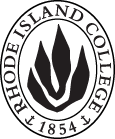 Cover page						Scroll over blue text to see further instructionsB.  NEW OR REVISED COURSES:D. SignaturesChanges that directly impact more than one department/program MUST have the signatures of all relevant department chairs, program directors, and relevant dean (e.g. when creating/revising a program using courses from other departments/programs). Proposals that do not have appropriate approval signatures will not be considered. Type in name of person signing and their position/affiliation.Send electronic files of this proposal and accompanying catalog copy to graduatecommittee@ric.edu and a printed or electronic signature copy of this form to the current Chair of Graduate Committee. Check Graduate Committee website for due dates.D.1. Approvals:  required from programs/departments/deans who originate the proposal.  may include multiple departments, e.g., for joint/interdisciplinary prposals. D.2. Acknowledgements:REQUIRED from OTHER PROGRAMS/DEPARTMENTS IMPACTED BY THE PROPOSAL. SIGNATURE DOES NOT INDICATE APPROVAL, ONLY AWARENESS THAT THE PROPOSAL IS BEING SUBMITTED.  List all other programs and departments affected by this proposal.  Signatures from these departments are required in the signature section. CONCERNS SHOULD BE BROUGHT TO THE GRADUATE COMMITTEE MEETING FOR DISCUSSION. A.1. Course or programHCA 570 : MANAGING BEHAVIORAL HEALTH ORGANIZATIONSHCA 570 : MANAGING BEHAVIORAL HEALTH ORGANIZATIONSHCA 570 : MANAGING BEHAVIORAL HEALTH ORGANIZATIONSHCA 570 : MANAGING BEHAVIORAL HEALTH ORGANIZATIONSHCA 570 : MANAGING BEHAVIORAL HEALTH ORGANIZATIONSReplacingA.2. Proposal typeCourse: creation Course: creation Course: creation Course: creation Course: creation A.3. OriginatorMarianne RaimondoMarianne RaimondoHome departmentHome departmentManagement/HCAManagement/HCAA.4. Rationale/ContextThe purpose of this proposal is to develop a new elective in the MS Health Care Administration program that addresses the management of behavioral health organizations. The need for the course was identified by mental health agencies and other health care providers who recognized the uniqueness of behavioral health organizations in terms of services delivered, reimbursement systems, organizational structure, and their integration with physical health services.The need for this course also recognizes that many health care administration students have an expressed interest in behavioral health and go onto to work in behavioral health organizations.  Further, this course will serve students in behavioral health fields including psychology, counseling, and social work as many of these students pursue clinical positions and then advance to managerial roles without appropriate training or education.This course will explore the delivery of behavioral health services. The scope of behavioral health services from prevention to inpatient and residential care will be presented and trends in behavioral health care delivery will be discussed. Key topics in the management of behavioral health organizations will be studied including organizational planning, financing, workforce development, and quality improvement.  The challenges facing behavioral health care managers will be analyzed including shrinking reimbursement, the integration of behavioral and physical health and meeting the increasing needs of the population for behavioral health care services.The purpose of this proposal is to develop a new elective in the MS Health Care Administration program that addresses the management of behavioral health organizations. The need for the course was identified by mental health agencies and other health care providers who recognized the uniqueness of behavioral health organizations in terms of services delivered, reimbursement systems, organizational structure, and their integration with physical health services.The need for this course also recognizes that many health care administration students have an expressed interest in behavioral health and go onto to work in behavioral health organizations.  Further, this course will serve students in behavioral health fields including psychology, counseling, and social work as many of these students pursue clinical positions and then advance to managerial roles without appropriate training or education.This course will explore the delivery of behavioral health services. The scope of behavioral health services from prevention to inpatient and residential care will be presented and trends in behavioral health care delivery will be discussed. Key topics in the management of behavioral health organizations will be studied including organizational planning, financing, workforce development, and quality improvement.  The challenges facing behavioral health care managers will be analyzed including shrinking reimbursement, the integration of behavioral and physical health and meeting the increasing needs of the population for behavioral health care services.The purpose of this proposal is to develop a new elective in the MS Health Care Administration program that addresses the management of behavioral health organizations. The need for the course was identified by mental health agencies and other health care providers who recognized the uniqueness of behavioral health organizations in terms of services delivered, reimbursement systems, organizational structure, and their integration with physical health services.The need for this course also recognizes that many health care administration students have an expressed interest in behavioral health and go onto to work in behavioral health organizations.  Further, this course will serve students in behavioral health fields including psychology, counseling, and social work as many of these students pursue clinical positions and then advance to managerial roles without appropriate training or education.This course will explore the delivery of behavioral health services. The scope of behavioral health services from prevention to inpatient and residential care will be presented and trends in behavioral health care delivery will be discussed. Key topics in the management of behavioral health organizations will be studied including organizational planning, financing, workforce development, and quality improvement.  The challenges facing behavioral health care managers will be analyzed including shrinking reimbursement, the integration of behavioral and physical health and meeting the increasing needs of the population for behavioral health care services.The purpose of this proposal is to develop a new elective in the MS Health Care Administration program that addresses the management of behavioral health organizations. The need for the course was identified by mental health agencies and other health care providers who recognized the uniqueness of behavioral health organizations in terms of services delivered, reimbursement systems, organizational structure, and their integration with physical health services.The need for this course also recognizes that many health care administration students have an expressed interest in behavioral health and go onto to work in behavioral health organizations.  Further, this course will serve students in behavioral health fields including psychology, counseling, and social work as many of these students pursue clinical positions and then advance to managerial roles without appropriate training or education.This course will explore the delivery of behavioral health services. The scope of behavioral health services from prevention to inpatient and residential care will be presented and trends in behavioral health care delivery will be discussed. Key topics in the management of behavioral health organizations will be studied including organizational planning, financing, workforce development, and quality improvement.  The challenges facing behavioral health care managers will be analyzed including shrinking reimbursement, the integration of behavioral and physical health and meeting the increasing needs of the population for behavioral health care services.The purpose of this proposal is to develop a new elective in the MS Health Care Administration program that addresses the management of behavioral health organizations. The need for the course was identified by mental health agencies and other health care providers who recognized the uniqueness of behavioral health organizations in terms of services delivered, reimbursement systems, organizational structure, and their integration with physical health services.The need for this course also recognizes that many health care administration students have an expressed interest in behavioral health and go onto to work in behavioral health organizations.  Further, this course will serve students in behavioral health fields including psychology, counseling, and social work as many of these students pursue clinical positions and then advance to managerial roles without appropriate training or education.This course will explore the delivery of behavioral health services. The scope of behavioral health services from prevention to inpatient and residential care will be presented and trends in behavioral health care delivery will be discussed. Key topics in the management of behavioral health organizations will be studied including organizational planning, financing, workforce development, and quality improvement.  The challenges facing behavioral health care managers will be analyzed including shrinking reimbursement, the integration of behavioral and physical health and meeting the increasing needs of the population for behavioral health care services.The purpose of this proposal is to develop a new elective in the MS Health Care Administration program that addresses the management of behavioral health organizations. The need for the course was identified by mental health agencies and other health care providers who recognized the uniqueness of behavioral health organizations in terms of services delivered, reimbursement systems, organizational structure, and their integration with physical health services.The need for this course also recognizes that many health care administration students have an expressed interest in behavioral health and go onto to work in behavioral health organizations.  Further, this course will serve students in behavioral health fields including psychology, counseling, and social work as many of these students pursue clinical positions and then advance to managerial roles without appropriate training or education.This course will explore the delivery of behavioral health services. The scope of behavioral health services from prevention to inpatient and residential care will be presented and trends in behavioral health care delivery will be discussed. Key topics in the management of behavioral health organizations will be studied including organizational planning, financing, workforce development, and quality improvement.  The challenges facing behavioral health care managers will be analyzed including shrinking reimbursement, the integration of behavioral and physical health and meeting the increasing needs of the population for behavioral health care services.A.5. Student impactPrepares students to work in behavioral health organizationsPrepares students to work in behavioral health organizationsPrepares students to work in behavioral health organizationsPrepares students to work in behavioral health organizationsPrepares students to work in behavioral health organizationsPrepares students to work in behavioral health organizationsA.6. Impact on other programsA.7. Resource impactFaculty PT & FT: NoneNoneNoneNoneNoneA.7. Resource impactLibrary:NoneNoneNoneNoneNoneA.7. Resource impactTechnologyNoneNoneNoneNoneNoneA.7. Resource impactFacilities:NoneNoneNoneNoneNoneA.7. Resource impactPromotion/ Marketing needsNoneNoneNoneNoneNoneA.8. Semester effectiveFall 18A.9. Rationale if sooner than next fallA.9. Rationale if sooner than next fallOld (for revisions only – list only information that is being revised)NewB.1. Course prefix and numberHCA 570 B.2. Cross listing number if anyB.3. Course titleManaging Behavioral Health OrganizationsB.4. Course descriptionThis course will address management of behavioral health organizations. The scope of behavioral health services from prevention to inpatient and residential care will be presented including structure, financing & system delivery. B.5. Prerequisite(s)HCA 502B.6. OfferedFall  B.7. Contact hours3B.8. Credit hours3B.9. Justify differences if anyB.10. Grading systemLetter gradeB.11. Instructional methodsLecture, small group, guest lecturers, case studiesB.12.CategoriesRestricted elective for programB.13. How will student performance be evaluated?Attendance  | Class participation | Papers  | Projects B.14. Redundancy with, existing coursesNo redundancyB. 15. Other changes, if anyB.16.Course learning outcomes: List each outcome in a separate rowProfessional organization standard(s), if relevant How will the outcome be measured?Performance on papers, projects, and class participationStudents will understand how behavioral health services are deliveredClass participation, case studies, papers, group projectsStudents will understand the financing of behavioral health services including reimbursement systems and payment modelsClass participation, analysis of case studies, papers and group projectsStudents will be able to identify key challenges facing behavioral health organizations and leaders includingClass participation, case study analysis, papersGroup projectsStudents will be to apply key management principles/concepts to problems/challenges facing behavioral health organizationsPerformance on case studies; analysis of “ real world” issuesStudents will understand major changes in policy impacting behavioral health organizations such as care integration, population health and value based purchasingPapers, group projects, oral presentations, analysis of case studiesB.17. Topical outline:  Do NOT insert a full syllabus, only the topical outlineThe Scope of Behavioral Health Services       a)The mission of behavioral health organizationsMental HealthSubstance use and recoveryThe shift from inpatient to community based services-levels of careEnhancing the continuum of care Behavioral Health Care DeliveryOrganizational culture Organizational PlanningCare coordination and delivery systemsIntegration of behavioral and physical healthOperations: engagement, enrollment, retention, service delivery processesThe Financing of Behavioral Health OrganizationsReimbursement systems ( Medicare, Medicaid, private insurance)                              b)Issues of parity with physical health                              c)Managing Budgets in behavioral health organizations	                                d) Value based purchasingHuman ResourcesThe behavioral health workforceBehavioral health care professionsTraining and developmentLicensure and certificationIssues of recruitment and retentionQuality Improvementa)Process improvementb)Building teams for quality improvementKey performance measures in behavioral healthAssessing the needs and expectations of behavioral health clientsBest practices in behavioral health deliveryAssuring client safetyInformation TechnologyElectronic medical recordsDashboards and evidence based managementConfidentiality of client informationTelebehavioral healthRegulation in Behavioral HealthFederalStateThe impact of regulation on care deliveryPopulation HealthTriple AimAccountable Care OrganizationsINSTRUCTIONS FOR PREPARING THE CATALOG COPY:The proposal must include all relevant pages from the college catalog, and must show how the catalog will be revised.  (1) Go to the “Forms and Information” page on the Graduate Committee website. Scroll down until you see the Word files for the current catalog. (2) Download ALL catalog sections relevant for this proposal, including course descriptions and/or other affected programs.  (3) Place ALL relevant catalog copy into a single file.  Put page breaks between sections and delete any catalog pages not relevant for this proposal. (4) Using the track changes function, revise the catalog pages to demonstrate what the information should look like in next year’s catalog.  (5) Check the revised catalog pages against the proposal form, especially making sure that program totals are correct if adding/deleting course credits.  NamePosition/affiliationSignatureDateDr. Marianne RaimondoProgram Director of Health Care AdministrationDr. Michael CaseyChair of Management and MarketingDean Jeffrey MelloDean of School of BusinessNamePosition/affiliationSignatureDateTab to add rows